Сценарий спортивного праздника по правилам дорожного движения в подготовительной группе«Мама, папа, я - ПДД соблюдающая семья!»Цель: закрепление знаний о безопасности дорожного движения посредством игровой деятельности.Задачи:1. провести работу с семьями, направленную на усвоение и закрепление знаний о правилах дорожного движения;2. пропаганда здорового образа жизни, приобщение семей к физкультуре и спорту, создать праздничное настроение у детей и их родителей. 3. осуществлять взаимосвязь по воспитанию детей между детским садом и семьей. Атрибуты: мешочки с песком, обручи большие и малые, картинки дорожных знаков, стойки, воздушные шары, конусы, цветные шары, маски на глаза, ребусы, гантели, скакалки.Ход мероприятия:Звучит веселая музыка. Болельщики рассаживаются в спортивном зале, в центр зала выходит ведущий. Музыка затихает.Ведущий: Добрый день, дорогие друзья! От всей души приветствуем вас на нашем празднике «Папа, мама, я – ПДД соблюдающая семья!»Сегодня у нас семейная встреча, и это здорово, что у нас есть стремление подружиться друг с другом. Приятно видеть людей с доброй, приветливой улыбкой и счастливым взглядом. А если это семья – это приятно вдвойне. Ведущий: Сегодня мы собрали вас, чтобы провести интересные и познавательные соревнования, где все смогут показать насколько хорошо они знают и применяют правила  дорожного движения . Уважаемые взрослые, вы являетесь примером для своих детей, поэтому ваше активное участие поможет нашим ребятам.  Ведущий: Итак, в спортивный зал приглашаются участники семейного спортивного праздника «Папа, мама, я – ПДД соблюдающая семья»!Ведущий: Встречайте наших участников:Представление семейных команд (команды выходят под фонограмму «Спортивная семья») проходят круг почета и выстраиваются в одну шеренгу)Ведущий. В спортивно-развлекательном празднике принимают участие семейные команды: 1. семья Штанниковых2. семья Таран3. семья Ахиза 4. семья Абашиных 5. семья Румянцевых  Ведущий: А раз у нас конкурс, то должно быть жюри. В состав жюри входят: (идет представление жюри).1. заведующая  Кочковским детским садом «Солнышко» Ирина Михайловна Абалымова2.директор "Детско - юношеской спортивной школы" Владимир Иванович Пашкевич3. командир отдельного взвода ДПС ГИБДД МО МВД России «Ордынский»Ведущий: Пусть жюри весь ход сраженья
Без промашки проследит.
Кто окажется дружнее,
Тот в бою и победит.Ведущий:  командам было дано  домашнее задание : придумать название, девиз, эмблема. Представляем слово командам.  Ведущий:В спортивный путь, друзья!И все дружно подтянись,Не зевай и не ленись,И как полагается перед соревнованьямиНа разминку становись!«Разминка» (разминка для родителей и детей под музыку)Ведущий. Внимание. А теперь команды на старт. Ознакомьтесь с правилами игры. За 1 место в каждом конкурсе команда получает 5 баллов, за 2 место – 4 балла, за 3 место – 3балла, 4 место – 2балл, 5 место – 1 балл. 1. Конкурс  «Довези – не урони»(играющие кладут мешочки с песком на голову, берут руль и проходят до финиша  змейкой, обратно тоже змейкой передают эстафету следующему игроку)2.Конкурс «Выбери нужный знак»Ведущий: Наши улицы умеют разговаривать, а помогают им в этом дорожные знаки. Они указывают, запрещают, предупреждают, информируют. И мы сейчас проверим, знают ли дорожные знаки участники нашего соревнования.(Перед вами лежат дорожные знаки вы должны выбрать правильный  знак  и поднять его вверх)• Вы  хотите перейти улицу, какой дорожный знак вы должны найти, чтобы определить
место перехода? (знак "пешеходный переход")• вы  хотите  перейти улицу по подземному переходу, какой дорожный знак должны найти, чтобы определить место перехода? (знак "подземный переход")• Вы поехали отдыхать за город, захотели есть. Какой знак вам поможет найти
столовую? (знак "место общественного питания")
• вам нужна медицинская помощь. По какому знаку вы определите , где можно
найти медпункт, больницу? (знак "медицинская помощь")
• Я хочу спросить про знак:     Нарисован он вот так:      В треугольнике ребята       Со всех ног бегут куда-то (Осторожно дети)• Этот знак ну очень строгий, Коль стоит он на дороге. Говорит он нам: «Друзья,
ездить здесь совсем нельзя!» (знак «движение запрещено»)
• Знак водителей запрет, Въезд машинам запрещает! Не пытайтесь сгоряча, Ехать
мимо кирпича! (знак «въезд запрещен»)
• Знак любителей обгона. Объявляет вне закона. В этом месте, сразу ясно,
Обгонять других опасно! (знак «обгон запрещен»)В этом месте пешеход      Терпеливо транспорт ждёт.Он пешком устал шагать,Хочет пассажиром стать (место остановки автобуса) Форма странная у знака,Больше нет таких ребята!Не квадрат он и не круг, А машины встали вдруг (движение без остановки запрещено)3. Конкурс «Зажги светофор»(папы надувают воздушные шарики, мамы завязывают, бегут до ребенка  отдают шарик ребенку, ребенок  приклеивает шарики к стойке по цветам светофора)4. Конкурс «Собрать дорожный знак»(Перед вами лежат три обруча, по сигналу первый участник бежит до обруча продевает его сквозь себя и кладёт на место, так же второй и третьи обручи, затем берет одну часть разрезного знака и по прямой возвращается обратно, передав эстафету следующему. Когда будут принесены все детали разрезанного знака, команда собирает его и называет.)5. Конкурс «Зебра»( Участники по очереди двигаются по прямой отбивая мяч одной рукой, как в игре «баскетбол» в конце дистанции в большом обруче лежат полоски белого и черного цвета, участники по очереди берут по две  полоски и выкладывают пешеходный переход)6. Конкурс  «Блиц опрос»Вопросы команды №11.«Глаза» автомобиля. /Фары./2. Автомобиль, имеющий название великой русской реки. /Волга./ 3. Знак, разрешающий переходить дорогу? /пешеходный переход/
4.Что означает красный сигнал светофора? /запрещает движение/
5.Достигнув, какого возраста, разрешается выезжать на проезжую часть на велосипеде? /с 14 лет/Вопросы команды №2
1.Время суток, когда участники движения очень плохо видят друг друга? /ночь/
2.Какое насекомое одного цвета с сигналом светофора и живет в траве? /кузнечик/
3.Знак, который поможет в пути, если проголодались? /пункт питания/
4. При поездке в общественном транспорте держитесь за ... /поручень/.
5.К какому виду относится транспортное средство Бабы-Яги? /ступа, к воздушном/Вопросы команды №3

1. Место для ожидания транспорта? /остановка/
2.Человек, идущий по тротуару? /пешеход/ 3. Назовите часть дороги, по которой идут пешеходы? /тротуар/4. Автомобильное топливо? /бензин/
5. Изгиб дороги. /Поворот./Вопросы команды №41.Что означает зеленый сигнал светофора? /разрешает движение/
2.Механизм, который поможет, если у велосипеда спустилось колесо? /насос/ 
3. Устройство для остановки автомобиля. /Тормоз./
4. Сколько цветов имеет светофор? /три/
5.Заторы транспорта на дороге? /пробка/Вопросы команды №5Как велосипедист должен информировать участников движения о намерении остановиться? (поднять руку вверх)Можно ли перевозить пассажира 9 лет? (запрещено, за исключением детей до 7 лет, в специально оборудованном сиденье)В чем переправлялась царица с младенцем по морю (в бочке)Как должен пересекать дорогу пешеход в места регулирования ? ( пользоваться сигналами регулировщика или пешеходного светофора, при его отсутствии транспортным светофором)Как называют человека вне транспорта находящегося на дороге, но не работающего на ней? (пешеход)7. Конкурс  «Такси вызывали?»(Папа-автомобиль, ребенок-водитель, мама-навигатор. Команды выстраиваются в колонну друг за другом. Папе завязываются глаза, ребенок по середине, мама завершающая- новигатор, она направляет всю команду проводя змейкой их между конусами и обратно так же.)8. Конкурс «Зашифрованное письмо»(Папа, мама, ребенок бегут до ориентира на середине дистанции и выполняют задание одновременно: папа - отжимается 3 раза, мама выполняет прыжки на скакалке-3 раза, ребенок приседает с гантелями. Далее бегут до следующего ориентира и выполняют следующее задание :отгадать ребус и вставить пропущенное слово в текст, а ребенок называет к какому виду транспорта относится его изображение на картинке)Ведущий: Это был заключительный конкурс, пока жюри  подводят итоги мы поиграем в общую игру «Весёлые мячи»(Дети встают с корзинками в руках в обручи, ведущий рассыпает разноцветные мячи по залу , и дается задание для мам и пап: как зазвучит музыка, родители собирают мячи и несут их в корзинку, брать можно только по одному мячу. Побеждает команда,  быстрее всех собравшая мячи своего цвета). Ведущий: Дорогие, наши участники. Наши соревнования подходят к концу. И конечно, хочется отметить, что у нас сегодня нет проигравших, потому что вы показали свои знания, проявили сноровку, смекалку и еще раз показали насколько важно знать правила дорожного движения и хорошо их выполнять! Ведущий. А теперь слово предоставляется жюри для подведенияитога наших соревнований.Слово предоставляется жюри.Результаты соревнований:
«Самая сплоченная семья» - 
«Самая находчивая семья» - 
«Самая быстрая, ловкая, умелая семья» -«Самая спортивная семья» -« Самая дружная семья»
Ведущий: Каждой семье можно смело присвоить титул «Самая дружная семья» Молодцы!Ведущий: «Пусть всё это проста игра,Но ею сказать мы хотели:Великое чудо семья!Храните её! Берегите её!Нет в жизни важнее цели!».Ведущий: До свидания! До новых встреч.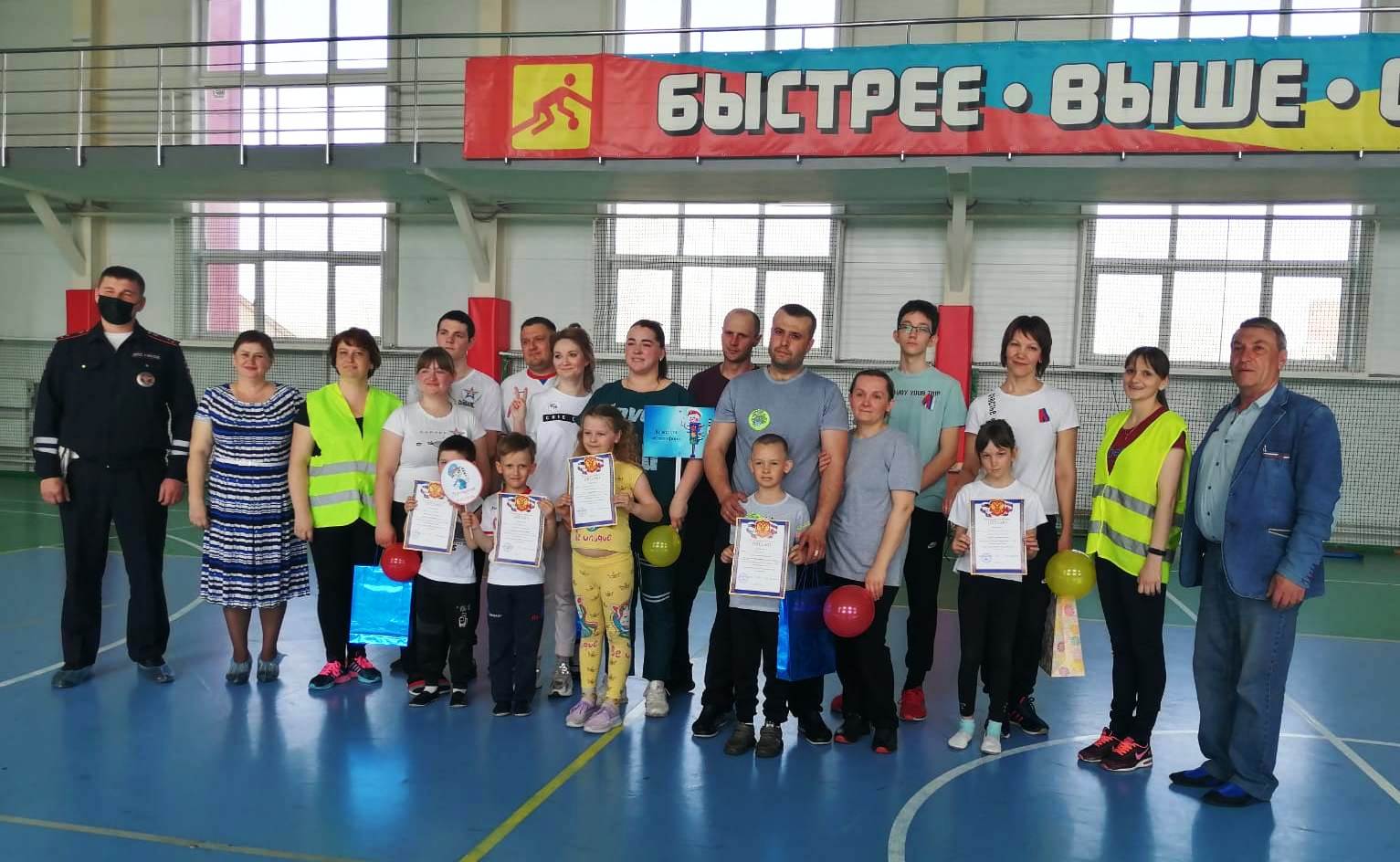 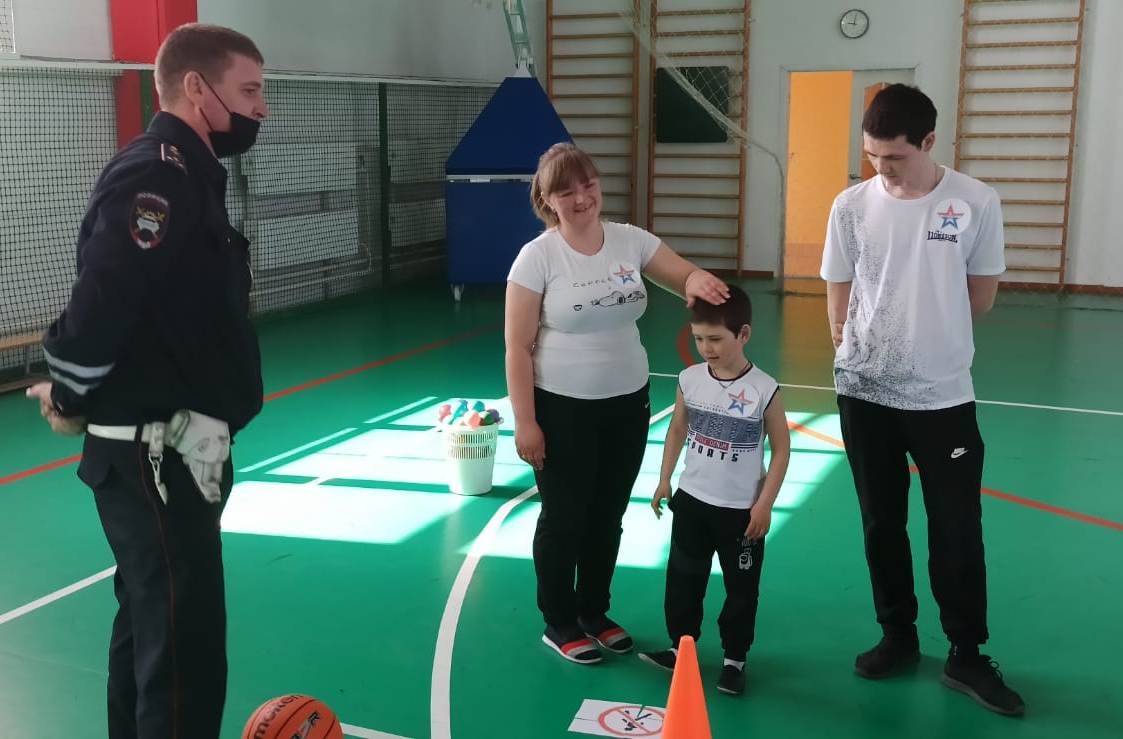 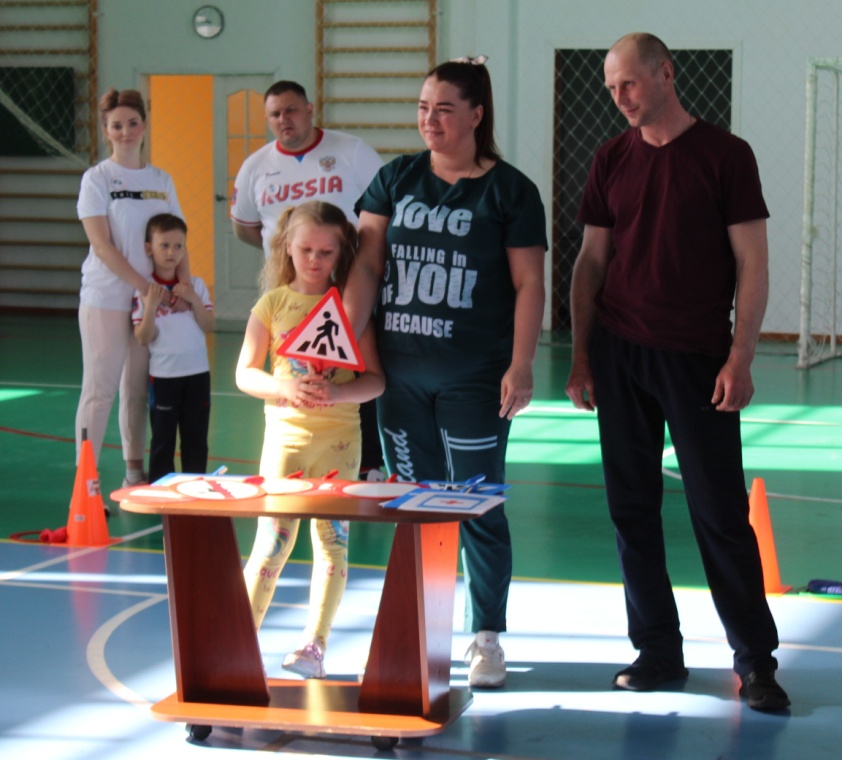 Оценочный лист жюри«МАМА, ПАПА, Я –ПДД соблюдающая  СЕМЬЯ»№Название конкурсаНазвание командНазвание командНазвание командНазвание команд№Название конкурса1Представление команд2«Довези – не урони»3«Выбери нужный знак»4«Зажги светофор »5«Собери дорожный знак»6«Зебра »7« Блиц опрос»8«Такси вызывали?»9«Зашифрованное письмо»Итого